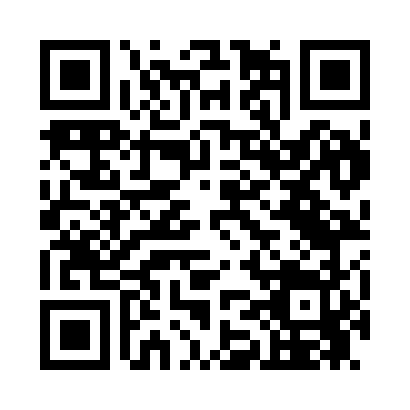 Prayer times for North Wilna, New York, USAMon 1 Jul 2024 - Wed 31 Jul 2024High Latitude Method: Angle Based RulePrayer Calculation Method: Islamic Society of North AmericaAsar Calculation Method: ShafiPrayer times provided by https://www.salahtimes.comDateDayFajrSunriseDhuhrAsrMaghribIsha1Mon3:325:231:065:138:4910:402Tue3:335:241:075:138:4910:403Wed3:345:251:075:138:4910:394Thu3:355:251:075:148:4810:385Fri3:365:261:075:148:4810:386Sat3:375:271:075:148:4810:377Sun3:385:271:075:148:4710:368Mon3:395:281:085:148:4710:359Tue3:405:291:085:148:4610:3510Wed3:425:301:085:148:4610:3411Thu3:435:301:085:148:4510:3312Fri3:445:311:085:138:4510:3213Sat3:455:321:085:138:4410:3014Sun3:475:331:085:138:4310:2915Mon3:485:341:085:138:4310:2816Tue3:505:351:095:138:4210:2717Wed3:515:361:095:138:4110:2618Thu3:525:371:095:138:4010:2419Fri3:545:371:095:128:4010:2320Sat3:555:381:095:128:3910:2221Sun3:575:391:095:128:3810:2022Mon3:585:401:095:128:3710:1923Tue4:005:411:095:118:3610:1724Wed4:015:421:095:118:3510:1625Thu4:035:431:095:118:3410:1426Fri4:055:451:095:108:3310:1227Sat4:065:461:095:108:3210:1128Sun4:085:471:095:108:3110:0929Mon4:095:481:095:098:2910:0830Tue4:115:491:095:098:2810:0631Wed4:135:501:095:088:2710:04